OSNOVNA ŠKOLA VLADIMIRA NAZORA PRIBISLAVECHrvatski olimpijski dan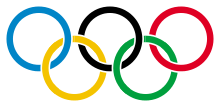 (10.9.2013. - utorak)Predmetna nastava:Plan i program:1.Okupljanje učenika i njihovih razrednika kod ulaza škole i odgovarajućoj opremi (bijela majica za gornji dio tijela, te kratke hlače ili trenirka za donji dio tijela). 2.Šetnja učenika i njihovih razrednika  na igralište NK POLET PRIBISLAVEC(cca. 15 minuta).3.Dolazak na igralište i postavljanje razrednog odjela na predviđeno mjesto.(razrednici ovdje pomažu da sve bude  kako je predviđeno te brinu da discplina učenika bude odgovarajuća).4. Učitelj iz TZK-e ima uvodnu riječ gdje pozdravlja učenike i nakon toga upoznava učenike sa Hrvatskim olimpijskim danom i informacijama vezanim uz olimpizam. (cca. 15 min.)5. Postavljanje učenika i razrednika u kolone na mjesto predviđeno za to i slijedi kratko zagrijavanje od 5 minuta.6. Štafetna igra (natjecanje po razrednim odjelima).a) Razredni odjeli petih razreda započinju prvi sa štafetnom igrom.b) Razredni odjeli šestih razreda idu nakon petih razrednih odjela.c) Razredni odjeli sedmih razreda nakon šestih razrednih odjela.d) Razredni odjeli osmih razreda zadnji pristupaju na natjecanje.e) Proglašenje pobjednika7. Razredni odjel koji završi sa igrama smjesti se na mjesto koje je predviđeno za taj razred i u nastavku navija za razredne odjele koji slijede.8. Završetkom Hrvatskog olimpijskog dana učenici uz pomoć svojih razrednika naprave olimpijsku zastavu u obliku krugova na igralištu koja će se dokumentirat fotografijom.9.Učenici i učitelji se vraćaju u školu i time završava „HOD“.NAPOMENA:*Učitelji koji imaju nastavu taj dan obavezni su doći sa učenicima i njihovim razrednicima na igralište NK POLETA i sudjelovati odnosno pomagati u realizaciji Hrvatskog olimpijskog dana.